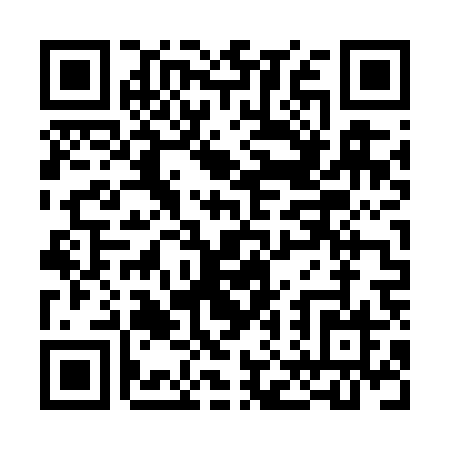 Prayer times for Eastville Station, Virginia, USAMon 1 Jul 2024 - Wed 31 Jul 2024High Latitude Method: Angle Based RulePrayer Calculation Method: Islamic Society of North AmericaAsar Calculation Method: ShafiPrayer times provided by https://www.salahtimes.comDateDayFajrSunriseDhuhrAsrMaghribIsha1Mon4:175:471:085:008:289:592Tue4:175:481:085:018:289:583Wed4:185:481:085:018:289:584Thu4:195:491:085:018:289:585Fri4:195:491:085:018:289:576Sat4:205:501:095:018:279:577Sun4:215:501:095:018:279:568Mon4:225:511:095:018:279:569Tue4:235:511:095:018:269:5510Wed4:235:521:095:018:269:5511Thu4:245:531:095:028:269:5412Fri4:255:531:095:028:259:5313Sat4:265:541:105:028:259:5314Sun4:275:551:105:028:249:5215Mon4:285:551:105:028:249:5116Tue4:295:561:105:028:239:5017Wed4:305:571:105:028:239:5018Thu4:315:581:105:028:229:4919Fri4:325:581:105:028:229:4820Sat4:335:591:105:018:219:4721Sun4:346:001:105:018:209:4622Mon4:356:011:105:018:199:4523Tue4:366:011:105:018:199:4424Wed4:376:021:105:018:189:4325Thu4:386:031:105:018:179:4226Fri4:396:041:105:018:169:4127Sat4:416:051:105:018:169:3928Sun4:426:051:105:008:159:3829Mon4:436:061:105:008:149:3730Tue4:446:071:105:008:139:3631Wed4:456:081:105:008:129:35